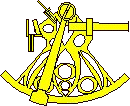                     STOWARZYSZENIE KULTURALNO - TURYSTYCZNE„SEKSTANT”WARSZAWAREGULAMIN XIII OGÓLNOPOLSKICH REGAT ŻEGLARSKICH ENERGETYKÓW KLASA ΩMemoriał Henryka ChrobakaTRESNA 17.09.2019 – 19.09.2019XIII Ogólnopolskie Regaty Żeglarskie EnergetykówKlasa  Ωsą organizowane przezSTOWARZYSZENIE KULTURALNO - TURYSTYCZNE„SEKSTANT”WarszawaPATRONAT            Federacja Sportowa Energetyk		KOMANDOR	 	                   Marek  WARDZIAK	             tel. 508 019. 723KOMANDOR  TECHNICZNY           Sławomir  WYDERKO          tel. 602 457 002SEKRETARIAT SKT i REGAT         Dorota Kowalczyk e-mail: sekstant.zagle@gmail.comNa powyższy adres należy kierować wszelką korespondencję z zaznaczeniem  „Regaty Żeglarskie”.W czasie trwania Regat Żeglarskich siedzibą organizatora będzie Ośrodek Sportów Wodnych i Rekreacji „Neptun”
Tresna-Zarzecze, 34-326 Pietrzykowice, ul. Beskidzka 88
I. 	ORGANIZATOR	 STOWARZYSZENIE KULTURALNO - TURYSTYCZNE„SEKSTANT”     Ul. Chełmżyńska 180, 04-464 Warszawa          KOMITET ORGANIZACYJNY:             -  Marek Wardziak – Komandor Stowarzyszenia Kulturalno Turystycznego        „Sekstant „ Warszawa”                                               -  Sławomir Wyderko – Komandor Techniczny Regat SKT „Sekstant”                Warszawa   II. 	CEL  REGAT ŻEGLARSKICH Regaty Żeglarskie mają na celu poznanie piękna Beskidów, popularyzację żeglarstwa – jako formy czynnego wypoczynku oraz integrację pracowników energetyki.   III. 	LOKALIZACJA I CZAS TRWANIA REGAT ŻEGLARSKICH     Regaty Żeglarskie zostaną przeprowadzone w dniach 17 – 19 września 2019 r.                              na Jeziorze Żywieckim.WARUNKI UCZESTNICTWAW Regatach Żeglarskich mogą brać udział  drużyny złożone z pracowników energetyki. Organizatorzy dopuszczają możliwo dopuszczenia do udziału                         w regatach załóg z zakładów współpracujących z energetyką lub powstałych         w ramach restrukturyzacji energetyki.Skipper powinien być doświadczonym żeglarzem, posiadającym patent co najmniej żeglarza jachtowego.W związku z ograniczoną ilością miejsc kierownictwo Regat Żeglarskich zastrzega sobie prawo zwrotu zgłoszenia w przypadku braku miejsc.O udziale w regatach decydować będzie kolejność zgłoszeń.   V. 	WYPOSAŻENIE UCZESTNIKÓW REGAT ŻEGLARSKICH1.	Każdy uczestnik Regat Żeglarskich ma obowiązek posiadać:a)	ubiór i obuwie przystosowane do żeglowaniab)	dowód  tożsamości (dowód osobisty, paszport).   VI. 	ZGŁOSZENIE UCZESTNICTWA I WPISOWE	Podstawową formą komunikacji jest poczta elektroniczna.   	Zgłoszenie wraz z wpłatą na Regaty Żeglarskie należy nadsyłać w nieprzekraczalnym 	terminie do    		      15 lipca 2019 r. na adres:                                     Stowarzyszenie Kulturalno Turystyczne” SEKSTANT”                                                                                04-464  Warszawa ul. Chełmżyńska 189                                        e-mail: sekstant.zagle@gmail.com                                                                         	                             z dopiskiem „Regaty Żeglarskie”Zgłoszenie udziału w Regatach Żeglarskich należy dokonać na karcie zgłoszenia załączonej do niniejszego regulaminu.Wypełniając kartę zgłoszenia na pierwszym miejscu należy umieścić dane Skippera. Do karty zgłoszenia należy dołączyć dowód wpłaty wpisowego za uczestnictwo w Regatach Żeglarskich.Wysokość opłaty od załogi wynosi:  2100,- zł (700,- zł od osoby)Wpłaty dokonuje zgłaszający z zaznaczeniem jednostki organizacyjnej nakonto bankowe:	Stowarzyszenie Kulturalno - Turystyczne SEKSTANT                                    04 464 Warszawa ul. Chełmżyńska 180                                        ING Bank BANK ŚLĄSKI 						nr. konta 18 1050 1025 1000 0090 3014 7350 zaznaczając cel wpłaty „Regaty Żeglarskie”.Do dnia 15 sierpnia 2019 r. organizatorzy wyślą informację dotyczącą przyjęcia załogi na regaty.UWAGA: Regaty odbędą się przy uczestnictwie min. 5 załóg regatowych. VII. 	PRZEBIEG REGAT ŻEGLARSKICH1.	17.09.2019 r. 	● 16.00 do 20.00	-	rejestracja załóg w Biurze Regat	● 19.00		-	obiadokolacja	● 20.30		-	losowanie jachtów2. 	18.09.2019 r.	●  9.00		-	śniadanie	● 10.00 do 12.00	-	pobieranie, taklowanie jachtów	● 12.00 do 18.00	-	rozegranie 6 do 8 wyścigów	● 19.00		-	ogłoszenie wyników           ● 19.00		-	kolacja żeglarska ● uroczyste zakończenie regat                                                       wręczenie pucharów.	  3.    	19.09.2019 r.	●   9.00		-	śniadanie	● 10.00 – 12.00	-	Pożegnanie, wyjazd uczestników z Ośrodka ŻeglarskiegoUPRAWNIENIA I OBOWIĄZKI1. 	Uczestnicy biorą udział w Regatach Żeglarskich na własną odpowiedzialność.Każdy uczestnik zobowiązany jest do:przestrzeganie regulaminu obowiązującego w miejscuzakwaterowania,udzielania pomocy w razie nieszczęśliwego wypadku,stosowania się do poleceń komandora Regat Żeglarskich.Organizatorzy zapewniają:obsługę sędziowskązabezpieczenie WOPRnoclegi wyżywienie, ubezpieczenie NNWUbezpieczenie OC uczestników należy do obowiązków zgłaszającego.IX. 	REGULAMIN REGAT§1Regaty "XIII Ogólnopolskie Regaty Żeglarskie Energetyków 2019 – Memoriał Henryka Chrobaka", zwane dalej Regatami, są organizowane przez STOWARZYSZENIE KULTURALNO – TURYSTYCZNE „SEKSTANT” WarszawaSKT „Sekstant” zwane dalej Organizatorem,  §2Regaty odbywać się będą w dniach 17 – 19 września 2019 r. na wodach Jeziora Żywieckiego. Portem regat będzie klub żeglarski „Neptun”. §3Jedną załogę stanowią co najmniej 3 osoby.Wszyscy członkowie załogi powinni być pracownikami przedsiębiorstwa z branży energetycznej.Skipper załogi powinien posiadać patent co najmniej żeglarza jachtowego. Odpowiada przed Organizatorem za stan techniczny jachtu od momentu jego przejęcia oraz za bezpieczeństwo żeglugi.
§4Termin nadsyłania zgłoszeń do Regat upływa 15 lipca 2019 roku. Zgłoszenie załogi do Regat musi zawierać formularz zgłoszeniowy załogi. Warunkiem uczestnictwa w Regatach jest przedłożenie Organizatorowi następujących dokumentów:lista załogi,kserokopia patentu żeglarza jachtowego (lub wyższego) jednego z członków załogi,potwierdzenie wpłaty opłaty wpisowej na konto Organizatora,świadectwa lekarskie lub oświadczenia stwierdzające zdolność uczestników do startu w Regatach.W regatach uczestniczą załogi zgłoszone w regulaminowym terminie. Ze względu na ograniczoną ilość jachtów razie otrzymania większej ilości zgłoszeń o przyjęciu decydować będzie kolejność ich nadesłania. O przyjęciu załogi po wyznaczonym terminie zgłoszeń decyduje organizator i decyzji powiadamia załogę.W przypadku małej ilości zgłoszonych załóg regaty mogą być odwołane.Organizator zobowiązuje się do zwrotu zaliczki opłaty wpisowej w terminie do 31 sierpnia 2019 r. załogom niezakwalifikowanym do Regat.  §5Opłata wpisowa wynosi 2100,0 zł, za 3-osobową załogę Opłata wpisowa pokrywa koszt czarteru jachtów, zakwaterowania i wyżywienia uczestników regat, obsługi technicznej i sędziowskiej regat, zabezpieczenia WOPR oraz koszt ubezpieczenia NNW.Opłata dla każdej osoba towarzyszącej 500 zł. W tym zakwaterowania                                              i wyżywienia i ubezpieczenie jak zawodnikówW przypadku wykrycia zniszczeń lub uszkodzeń jachtu powstałych z winy umyślnej, załoga zostanie obciążona kosztami naprawy.§6Każda załoga startuje w Regatach wyłącznie na swoją odpowiedzialność.Wszyscy uczestnicy Regat są ubezpieczeni od NNW na czas trwania regat.§7Załogi zobowiązane są zarejestrować się w Biurze Regat 17 września 2019 r. w godzinach: 16.00 - 20.00. §8Organizator dostarczy odpowiednią ilość standardowo wyposażonych jachtów do liczby załóg. Po zakończeniu rejestracji załóg, w dniu 17 września o godz. 20:30 nastąpi losowanie jachtów dla załóg na poszczególne wyścigi. Planuje się rozegranie 8 wyścigów, wynik najgorszego wyścigu nie będzie liczony do klasyfikacji ogólnej. W przypadku niesprzyjającej pogody lub innych nieprzewidzianych uwarunkowań czy sytuacji o ilości wyścigów lub przerwani regat zadecyduje Sędzia Główny i organizatorzyW przypadku zgłoszenia większej ilości załóg niż w latach poprzednich organizatorzy zastrzegają sobie prawo do organizacji wstępnych eliminacji.Klasyfikacja ogólna zostanie przeprowadzona w kategorii: „standard”.Załogom ubiegającym się o klasyfikację w kategorii „standard” zabrania się dokonywania jakichkolwiek zmian w wyposażeniu jachtu, w szczególności: zakładania własnych listew do żagli, używania własnych żagli, wymiany talii, elementów takielunku stałego i ruchomego itp.§9Regaty zostaną rozegrane zgodnie z:
- Przepisami Regatowymi Żeglarstwa 
- uchwałami PZŻ dotyczącymi organizacji imprez sportowo-rekreacyjnych,
- niniejszym Regulaminem Regat,
- zawiadomieniem o Regatach,
- instrukcją Żeglugi. 
§10Protesty indywidualne są możliwe po uprzednim uzgodnieniu z Organizatorem i zgodnie z Przepisami Regatowymi Żeglarstwa. §15W sprawach nieuregulowanych niniejszym Regulaminem Regat zastosowanie mają przepisy Kodeksu Cywilnego i Kodeksu Karnego Rzeczpospolitej Polskiej.Organizator zastrzega sobie prawo do odwołania Regat.POSTANOWIENIA KOŃCOWE    1. 	Koszty dojazdu ponoszą uczestnicy.    2. 	Organizator i kierownictwo Regat Żeglarskich zastrzegają sobie prawo do:    a) 	nie przyjęcia na Regaty załogi w przypadku nadmiernej ilości	zgłoszeń  lub zgłoszenia po ustalonym terminie,    b) 	nie przyjęcie uczestników, których ubiór i wyposażenie nie będądostosowane do warunków żeglowania,    d) 	wykluczenie z uczestnictwa w Regatach Żeglarskich członków drużyn lub 	całej załogi w przypadku świadomego naruszania zasad zachowania się	na wodzie lub norm współżycia między ludźmi i etyki żeglarskiej,    e) 	zmiany ilości wyścigów lub odwołania imprezy (nawet w czasie jej	trwania) w przypadku zaistnienia warunków niebezpiecznych lub	innych przeszkód niezależnych od organizatora.   3. 	W przypadku nie przyjęcia załogi na Regaty z powodu braku miejsc	wniesiona opłata za Regaty podlega zwrotowi.   4. 	W przypadku nie zgłoszenia się załogi lub uczestnika wniesione opłaty nie 	będą zwracane i nie będą przysługiwały żadne świadczeniaOrganizator i kierownictwo Regat Żeglarskich nie przyjmują na siebie żadnejodpowiedzialności karnej, ani cywilnej za ewentualne szkody i straty	spowodowane przez uczestników Regat Żeglarskich.	Interpretacja niniejszego regulaminu należy wyłącznie do organizatora i kierownictwa Regat Żeglarskich. 